Požega, 30. travnja 2014.Učenici naše škole sudjelovali su naŽupanijskom kvizu "Nije tajna-lektira je sjajna"Djevojčice 3.r.Prekopakra osvojile su 4. mjesto,a učenici 5. r. osvojili su 7.mjesto.Čestitam!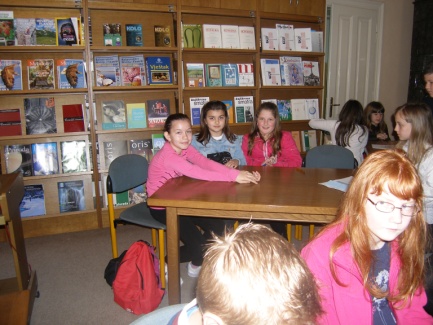 ŠKOLSKI KVIZ IZ LEKTIRE  Čudnovate zgode šegrta Hlapića i                 ZA 3. RAZREDE                                           Vlak u snijegu održan 26. veljače 2014. u školskoj knjižniciSudjelovale su učenici i učenici trećih razreda- svaki razred je izabrao predstavnike- skupinu od tri člana koji su se dogovarali i zajednički odlučivali o točnom odgovoru. Odgovarali su na  25 pitanja iz svake lektire. Da bi kviz protekao u redu i po pravilima pobrinule su se učiteljica Ivana Havlena i defektologinja Ivana Bukvić Belac.Najuspješnije su bile učenice iz Prekopakre (Crne vještice):                       Lucija Androić, Ana Maraković i Tara PjerabonOne će 30.travnja 2014. g predstavljati našu školu na Županijskom kvizu iz lektire u Požegi.          ŠKOLSKI KVIZ IZ LEKTIRE      Junaci Pavlove ulice i              ZA  5.  RAZREDE                                          Koko u Parizu  održan 26. veljače 2014. u školskoj knjižniciOd četiri prijavljene skupine petih razreda pobijedila je skupina "Šampioni" čiji su članoviGoranka Kosinc, Kristina Martinelli i Mataj ZandonaOni će 30.travnja 2014. g predstavljati našu školu na Županijskom kvizu iz lektire u Požegi.Nastavnica iz geografije, Helena Far Brkić nadgledala je natjecanje ( a i prisjetila se poznatih lektirnih djela!) i brinula se da sve bude po pravilima.Hvala svim natjecateljima na trudu  i učiteljicama i stručnoj suradnici na pomoći!Čitajte, učite i družite se u školskoj knjižnici!siječanj 2014. /PRIPREMA ZA ŽUPANIJSKI KVIZ IZ LEKTIRE, 5.RAZREDIUčenici trebaju pročitati knjige: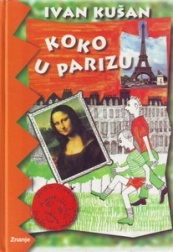 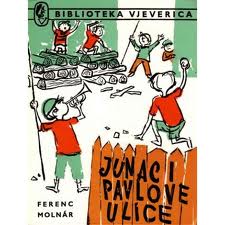 Nakon čitanja razgovarat ćemo o navedenim romanima, prokomentirati likove, istražiti mjesta radnje, prisjetiti se važnih detalja na radionici: SKITNJA S LIKOVIMA IZ KNJIGASRIJEDOM   6. SAT U VIŠENAMJENSKOJ PROSTORIJI29.1. 2014.„ S Kokom u Parizu“         5.2. 2014.„Znamenitosti Pariza“12.2.2014. „Junaci Pavlove ulice“19.2.2014. “S dječacima na grundu"Učenici koji nisu uspjeli posuditi knjigu Koko u Parizu ni  iz školske ni iz gradske knjižnice, a informacijski su pismeni mogu čitati na webu:http://dc181.4shared.com/doc/9sGNr9Yj/preview.html               ! (Ispred svih dijaloga piše br.65535, ali neka vas to ne ometa pri čitanju,                            ne obraćajte pozornost na te brojeve!)                                                                                                                                    1. NATJECANJE U ČITANJU NAGLAS, studeni 2013.                                                                             Od 30 učenika koji su sudjelovali u natjecanju izabrane su najbolje-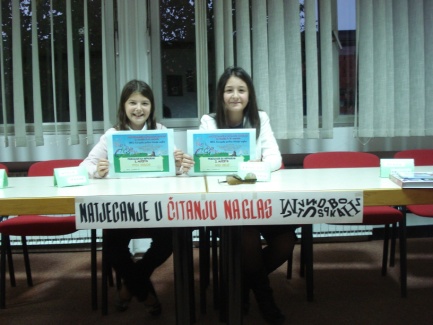 Stela Major, 5.r. i Nika Zelić, 7.r.Posebno priznanje učenicama na  završnom natjecanju:Ani Pjerabon, Lauri Kudrić, Krisitini Zednik i Deani Srbljan